1. B TÝDENNÍ PLÁN			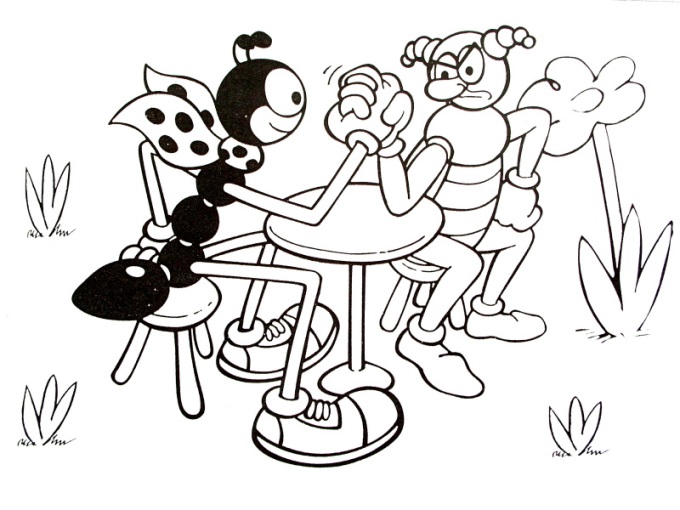 30. týden	(11. 4. – 14. 4. 2023)JMÉNO: …………………………………………CO SE BUDEME UČIT?JAK SE MI DAŘÍ?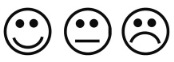 ČTENÍSlabikář str. 81– 83- Sluchová analýza a syntéza- Dělení slov na slabiky- Opakování probraných    písmen - Čtení slabik, slov a vět- Vyvození písmen G,gČtu tiskací písmena, slabiky, dodržuji jejich délku a spojuji je do slov a slova do vět.Čtu psací písmena, slabiky, dodržuji jejich délku a spojuji je do slov a slova do vět. Rozumím přečtenému textu.PSANÍPísanka 3 str. 32 - 34- Rozvoj jemné motoriky- Správný úchop a sezení- Nácvik psacích písmen Ž, ž, přepis slov a vět.Umím opsat psací písmena, slabiky a slova s písmeny, která jsme se učili.Umím přepsat písmena a slabiky s písmeny, která jsme se učili.Zvládám diktát písmen, slabik a slov.MATEMATIKAMatematika str. 32- Sčítání a odčítání do 19- AutobusKrokováníStavby z kostekZvládám sčítání a odčítání do 20(krokování). Zvládám vyřešit sčítací trojúhelníky s podmínkouUmím postavit stavbu podle plánu, dokážu plán zapsat.PRVOUKAPrvouka str. 54- Květiny na jaře, Hry na jařeVím, jaké hry se mohou hrát na jaře.Poznám některé jarní květiny.CHOVÁNÍZnám pravidla práce ve skupině a umím se podle nich chovat.Naslouchám druhým a spolupracuji s ostatními.Neruším ostatní, když pracují.